Buatlah Rangkaian penjumlah Penuh/full adder (FA) secara untuk penjumlahan A=100110(2) 	B=011011(2)JK Flip Flop, gambarkan bentuk garis outputnya (Q) bila: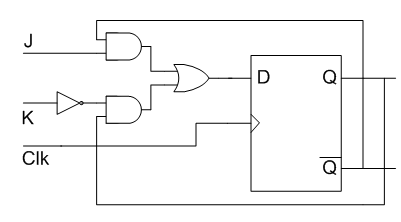 Dipacu dengan ujung positif.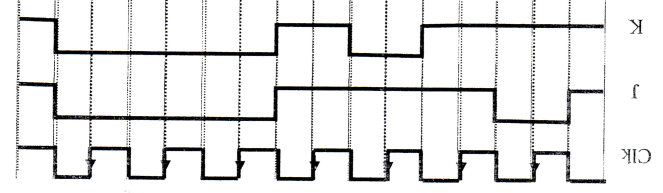 CLOCK (CLK) merupakan enable pada sistem rangkaian flip-flopBuatlah rangkaian konverter/decoder 7 segment untuk menampilkan bilangan biner menjadi desimal!Master dan Slave D Flip Flop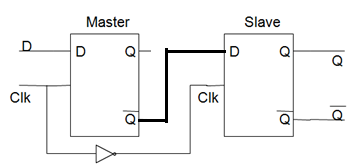 Master			SlaveCLKDQ^QDQ^Q11011000100011